	32.	(II) A window washer pulls herself upward using the bucket–pulley apparatus shown in Fig. 4–36. (a) How hard must she pull downward to raise herself slowly at constant speed? (b) If she increases this force by 15%, what will her acceleration be? The mass of the person plus the bucket is 72 kg.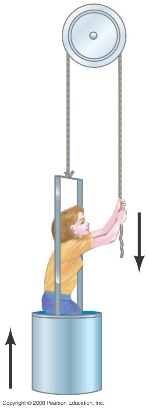 35.	(II) Two snowcats in  are towing a housing unit to a new location, as shown in Fig. 4–38. The sum of the forces  and  exerted on the unit by the horizontal cables is parallel to the line L, and  Determine  and the magnitude of 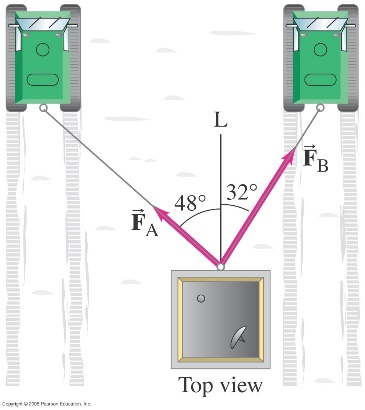 	48.	(II) The block shown in Fig. 4–43 has mass  and lies on a fixed smooth frictionless plane tilted at an angle θ= 22°  to the horizontal. (a) Determine the acceleration of the block as it slides down the plane. (b) If the block starts from rest 12.0 m up the plane from its base, what will be the block’s speed when it reaches the bottom of the incline?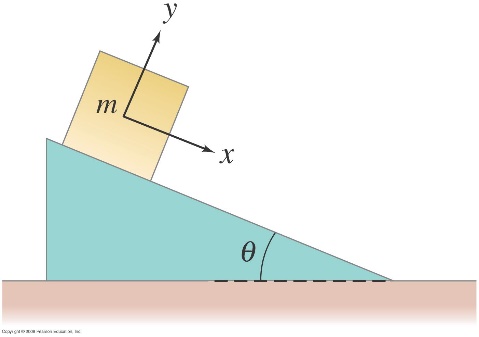 	49.	(II) A block is given an initial speed of 4.5 m/s up the 22° plane shown in Fig. 4–43. (a) How far up the plane will it go? (b) How much time elapses before it returns to its starting point? Ignore friction.	52.	(II) (a) If  and  in Fig. 4–45, determine the acceleration of each block. (b) If initially  is at rest 1.250 m from the edge of the table, how long does it take to reach the edge of the table if the system is allowed to move freely? (c) If  how large must  be if the acceleration of the system is to be kept at 	54.	(III) Suppose the pulley in Fig. 4–46 is suspended by a cord C. Determine the tension in this cord after the masses are released and before one hits the ground. Ignore the mass of the pulley and cords.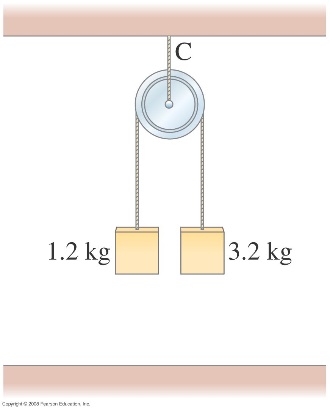 